Titel			Dig og mig og Zlatan af Jonas Kleinschmidt (Turbine, 2018)Tema:			Sorgbearbejdelse, Familie, (Drenge)Venskab, Ensomhed, FodboldFag: 			DanskMålgruppe: 		8.-10. årgang”Tror du måske, at Zlatan er bange for at dø?”Om bogen”Lasses storebror er død – og det efterlader Lasse og forældrene i et tomrum. Men da Tobias begynder i klassen, så kan det måske prikkes hul på boblen?”Fodbold spiller en ikke uvæsentlig rolle i romanen; det vil tiltage mange af de unge læsere. Jonas Kleinschmidt fortæller, at han har forsøgt at skrive en følsom fodboldroman … er det lykkes? Læs og bedøm selv.Faglig relevans/kompetenceområderArbejdet med Dig og mig og Zlatan giver gode muligheder for at arbejde med fortolkning samt tema og motiver i danskundervisningen. Forslag til læringsmålEleverne kan deltage aktivt, åbent og analytisk i dialogEleverne kan diskutere forskellige fortolkninger af en tekstEleverne kan sætte teksten i relation til aktuelle problemstillinger.Om den pædagogiske vejledning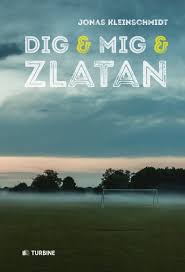 Denne pædagogiske vejledning skal forstås som et idekatalog, hvor du plukker de opgaver ud, som du finder mest relevante i dit arbejde med romanen. Ideerne på de næste sider (2-4) er således kun indløbet til det egentlige litteraturarbejde, som foregår i klassens fortolkningsfællesskab. Du skal udvælge de spørgsmål, du finder bedst egnet til din klasse – og skrotte de andre … og meget gerne supplere med egne ideer til litteraturarbejdet. Derfor findes denne pæd. vejledning både som pdf og i wordformat.God fornøjelse med bogen. Finn Bangsgaard (fb@via.dk)Pæd. konsulent ved VIA CFU Før læsningen(U)følsomme drenge?Forfatteren fortæller, at han synes, at det er uretfærdigt, at man fra tid til anden hører, at drenge ikke tør tale om følelser – eller er bange for at være sårbare? Passer det? Og er der forskelle på drenge og piger?En følsom fodboldromanJonas Kleinschmidt har villet skrive en bog om fodbold og følelser. Tjek bogens omslag ud – hvad gør det ved din læselyst og forventninger til bogen? Under læsningen:På facebook i tierenLæs kapitel 1 (s. 6-19). Forestil dig, at Lasse laver et facebookopslag i 10-frikvarteret. Vælg mellem A: Lav et opslag på 3-5 sætninger, hvor Lasse skjuler, hvordan han har det.ellerB: Lav et opslag på 3-5 sætninger, hvor Lasse er hudløs ærlig. Efter læsningen:PlastikstylterneDu kan på s. 13 og 14 samt s. 145 læse om plastikstylterne i kirsebærtræet. De indrammer således historien: Kom med et bud på, hvad stylterne evt. kan symbolisere?BromanceTobias viser sig at være lige præcis den gode ven og løftestang, der skal til for, at Lasse kan komme videre på trods af savnet af Martin: Giv eksempler på dette. Men er Tobias to good to be true …? Er han for urealistisk/konstrueret?Let´s talk about sexLasse vil gerne høre Tobias fortælle om sex, men ikke Oliver – hvorfor denne forskel?Pis (af)Genlæs s. 94. Hvorfor tisser Tobias i S-toget? Og hvad tror du, at forfatteren vil med denne scene?”Hun tog sikkert sol eller noget …”Genlæs s. 83: Din lærer påstår, at sproget er ramt lige på kornet … hjælp hende med at finde 2-3 andre steder, hvor forfatteren viser, at han ved, hvordan unge mennesker taler eller tænker? Kan du også finde et sted eller to, hvor Jonas Kleinschmidt rammer uden for skiven?Fraværende voksneDe fleste (alle?) voksne i bogen er kendetegnet ved, at de ikke ser – eller træder i karakter: Hvilke undtagelser er der trods alt? Og er forfatteren for hård ved forældre og lærere? Er de bedre i virkeligheden?SorgbearbejdelseLasse og forældrene er forståeligt nok meget, meget hårdt ramt af Martins død: Hvordan (re)agerer de? Hvordan kan forældre og søskende trods alt komme videre? Hvem kan hjælpe – og hvordan?En følsom fodboldroman 2Jonas Kleinschmidt har villet skrive en bog om fodbold og følelser. Du har nu læst bogen og kan vurdere: Er det lykkes?Smukke øjeblikkeJonas Kleinschmidt: ”Og samtidig har jeg selv elsket at spille fodbold og har haft nogle af mine lykkeligste øjeblikke på en fodboldbane - total selvforglemmelse i et kort sekund - smukkere bliver livet jo ikke.”
Kan du berette om nogle lykkelige øjeblikke, du har haft? Det behøver IKKE at være i forbindelse med sport.Er du fodboldekspert?På side 6 linje 8 står der …”forsøger angriberen at vælte Zlatan …”. Skulle der stå forsvarsspiller?På s. 75 skal spillerne selv have strømper med til kamp?Side 77: ”Han (træneren) havde brugt alle sine udskiftninger”. Hvornår er der i ungdomsfodbold fast og flydende udskiftninger?Jonas’/Lasses/dine/din lærers referencer?Jeres lærer deler jer ind i grupper, hvor I undersøger, hører/ser og til sidst fremlægger nedenstående referencer for resten af klassen: Hvad er fx referencernes funktion i bogen?A: Youtubeklip med Zlatan s. 6B: Wasn’t born til follow med The Byrds s. 9C: Griberen i rugen/Forbandede ungdom af J.D. Salinger s. 27D: Song to Woody med Bob Dylan s. 70E: Zidanes skalle i VM-finalen 2006 s. 104F: Det gode liv med Sivas s.141Læselyst – en kampagneFærre og færre drenge og piger læser frivilligt litteratur i disse år. Hvis I fik resurser og økonomiske midler til en kampagne, hvordan kunne man så give unge mennesker mere lyst til at læse litteratur … såvel i skolen som i fritiden?BONUSOPGAVER:Lav en booktrailerLav en booktrailer, der vil få jævnaldrende, der IKKE kender Dig og mig og Zlatan, til at læse den.Lav en bogbentoPlacer bogen i midten og placer uden om forskellige fysiske rekvisitter, der fortæller noget om bogens handling, tema og motiver.Min passionHverken Lasse eller forfatteren kan skjule deres kærlighed til fodboldspillet. Hold et kort oplæg på 3-5 minutter, hvor du fortæller om en passion, du har.Drengebøger?Tror du, at nogle bøger har mere appeal til drenge end andre bøger?Hvad kunne evt. tiltale drenge ved en bog?Og har Dig og mig og Zlatan drengeappeal?Pigebøger?Tror du, at nogle bøger har mere appeal til piger end andre bøger?Hvad kunne evt. tiltale piger ved en bog?Og har Dig og mig og Zlatan pigeappeal?